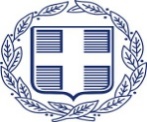              ΕΛΛΗΝΙΚΗ ΔΗΜΟΚΡΑΤΙΑ	  ΔΗΜΟΣ ΝΑΥΠΛΙΕΩΝ                                    ΔΗΜΟΤΙΚΟΣ ΟΡΓΑΝΙΣΜΟΣ ΚΟΙΝΩΝΙΚΗΣ    ΠΡΟΝΟΙΑΣ & ΑΛΛΗΛΕΓΓΥΗΣ ΝΑΥΠΛΙΕΩΝ                                                                                                 Δ.Ο.ΚΟΙ.Π.Α.Ν.                                                  ΠΙΣΤΟΠΟΙΗΤΙΚΟ  ΥΓΕΙΑΣ ΠΑΙΔΙΟΥ(Να συμπληρωθεί από παιδίατρο)Ο/Η …………………………………………………………..είναι πλήρως  εμβολιασμένος/η για την ηλικία του και υγιής. Μπορεί να φιλοξενηθεί σε Βρεφονηπιακό – Παιδικό Σταθμό και να συμμετέχει στις επιτηρούμενες δραστηριότητες του Σταθμού (π.χ. μουσικοκινητική, γυμναστικές ασκήσεις κ.α.)                                                                                          Ημερομηνία……/……/20	    Ο/Η ΠΑΙΔΙΑΤΡΟΣ                                                (υπογραφή – σφραγίδα)ΟΝΟΜΑΤΕΠΩΝΥΜΟΠΑΙΔΙΟΥΗΜΕΡΟΜΗΝΙΑ ΓΕΝΝΗΣΗΣΒΑΡΟΣΧΡΟΝΙΟ ΝΟΣΗΜΑΑΛΛΕΡΓΙΚΕΣ ΕΚΔΗΛΩΣΕΙΣ(ΦΑΡΜΑΚΑ,ΤΡΟΦΕΣ ΚΛΠ)ΑΝΑΠΤΥΞΗΕΛΛΕΙΨΗ G6PDΝΑΙ     ΟΧΙΟΧΙΕΠΕΙΣΟΔΙΟ ΣΠΑΣΜΩΝΝΑΙΟΧΙΟΧΙΕΑΝ ΝΑΙ, ΑΙΤΙΑΛΟΙΠΕΣ ΠΑΡΑΤΗΡΗΣΕΙΣ